Unsere Kirche bleibt kalt!Wir sparen Energie.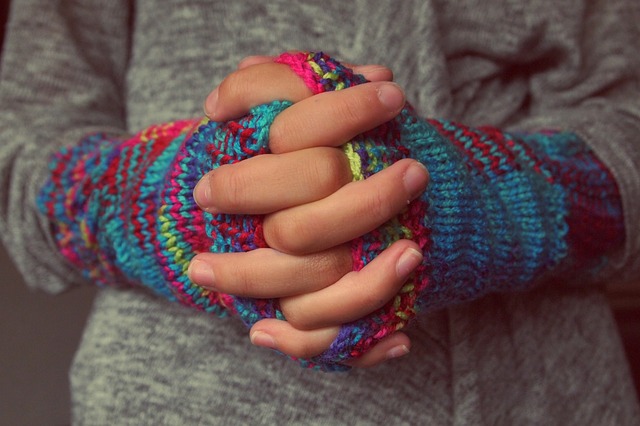 Liebe Besucherinnen und Besucher!Unsere Kirche wird derzeit nur minimal beheizt, weil auch wir unseren Beitrag zum Energie sparen leisten wollen! Wir möchten Sie aber dennoch jederzeit willkommen heißen! 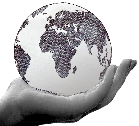 Bitte denken Sie daher daran, sich warm anzuziehen. Wir bieten Ihnen gerne zusätzliche Sitzkissen oder eine Decke an. Außerdem verkürzen wir die Dauer der Gottesdienste an besonders kalten Tagen.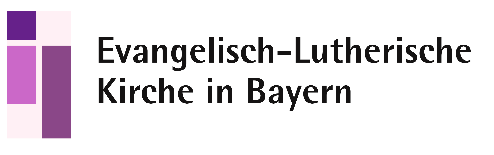 Wir danken für Ihr Verständnis!